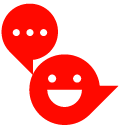 Tlumočnické služby zahrnují tyto základní činnosti:zprostředkování kontaktu se společenským prostředím,pomoc při uplatňování práv, oprávněných zájmů a při obstarávání osobních záležitostí.V Jihočeském kraji jsou registrováni tři poskytovatelé tlumočnických služeb:LORM - Společnost pro hluchoslepé z.s.: Poradenské centrum LORM Jindřichův Hradec, Na Točně 1, 377 01 Jindřichův Hradec 1, tel.: 257 325 478, web: http://www.lorm.cz. STŘEP: U Černé věže 71/4, 370 01 České Budějovice, tel.: 605 575 716, e-mail: brabcova504@seznam.cz.Tichý svět, o.p.s.: Mánesova 11/3b, 370 01 České Budějovice, tel.: 222 519 835, web: http://www.tichysvet.cz. 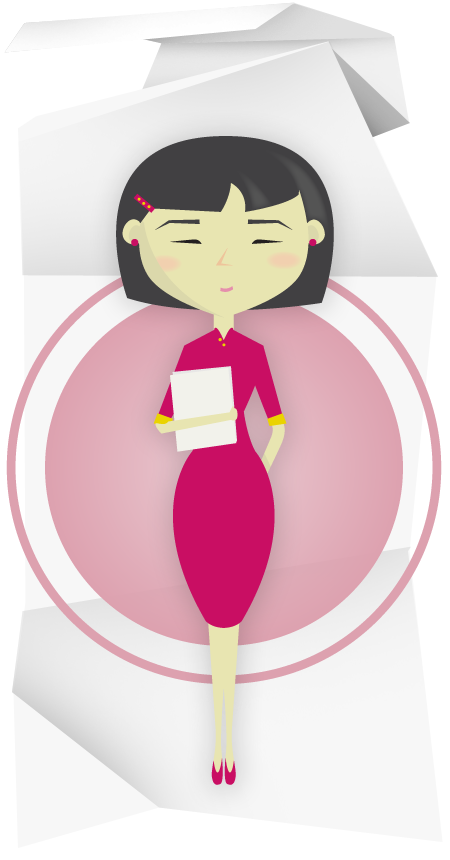 